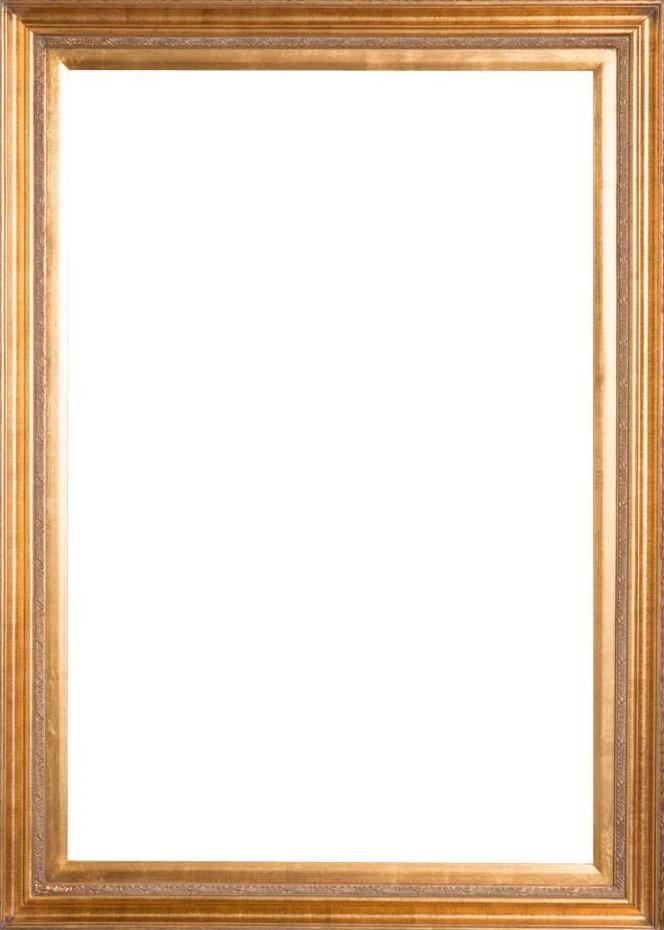 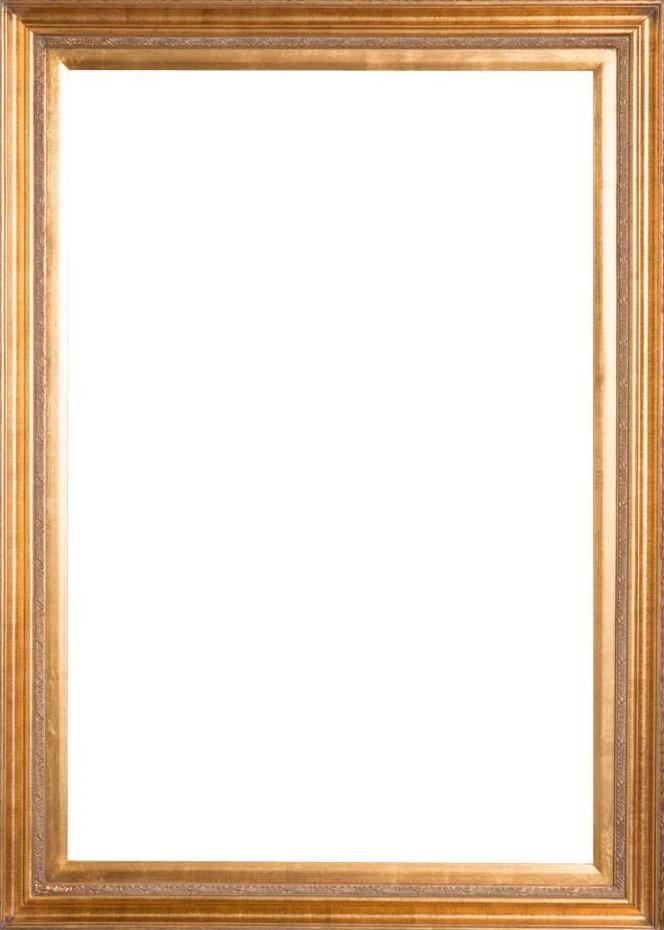  BEELDEND				             DOOSJE MET COLLAGEBenodigdheden:Bestaand doosje( b.v. parfumdoosje of groter doosje) voorzichtig uit elkaar halen of zelf een doosje maken met plakranden. Tijdschriften, oude kalenders, posters, lijm, fijne schaar, stanleymes, snijplaat, liniaal, rij,  glitters, naaimachine elastiek, kralen etc.Werkwijze: Bekijk de site www.snusterduster.nl en doe ideeën op over mogelijkheden en een thema; kleur, emotie, seizoen, sport etc. Snijd  je doosje uit met een stanleymes. Werk super precies! Snijd de vouwlijnen voorzichtig. Bekijk of je doosje in elkaar past en werk het bij.Zoek grotere foto’s voor de achtergrond en kleinere foto’s voor elementen die je op de voorgrond wilt hebben. Knip ze uit, rangschik. Kijk goed hoe je je verhaal wilt vertellenen wilt laten doorlopen over de verschillende vlakken  Plak ze vast. Werk eerst de binnenkant af en dan de buitenkant.Versier eventueel met glitters, maak een sluiting met b.v. elastisch garen en/of een kraal 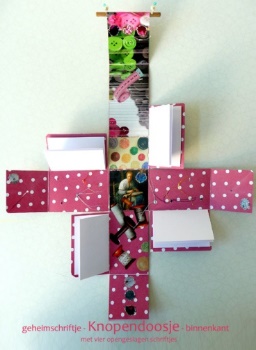 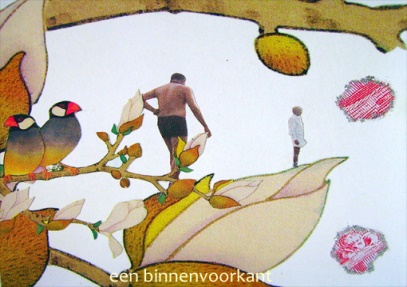 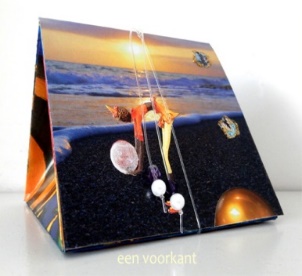     BEELDEND						                       MASKER Benodigdheden:Potlood, stevig dik karton ( b.v. oude doos), stevig wit of zwart kartonSnijmat, stanleymes/papiermesjeLijm, plakkaatverf, stiften, kwasten, oude kranten, water Werkwijze:Bekijk afbeeldingen van maskers; wat maakt een masker een masker?Teken met potlood op een stuk stevig karton ( A4) een eenvoudig portret. Zorg dat de contouren van het haar en het gezicht de buitenrandvan het karton raken Verdeel het gezicht nu in vlakken; verbind onderdelen van ogen, mond, neus met de zijkant door midden van dubbele lijnen van 1,5 cm en breder Maak er een maskerachtig gezicht van. Bepaal nu welke delen je uit wilt snijden ( arceren) en snijdt ze uit Leg de ontstane vorm op een blad stevig wit of zwart A4 karton. Trek alle ontstane delen  om met potlood en vul de ontstane openingen op met plakkaatverf. Gebruik maximaal 2 kleuren. Plak de uitgesneden gezichtsvorm van karton op het witte/zwarte karton op de juiste 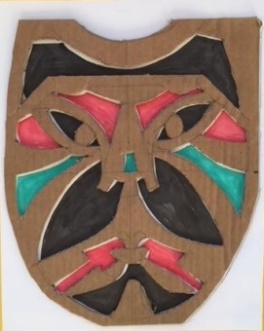 plaats. Je kunt nog elementen toevoegen door vlakken in te plakken met macaroni of andere materialen of door delen karton op te hogen.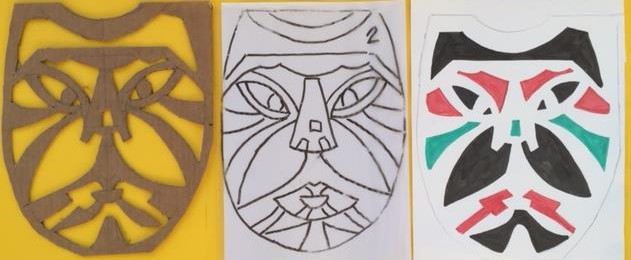 